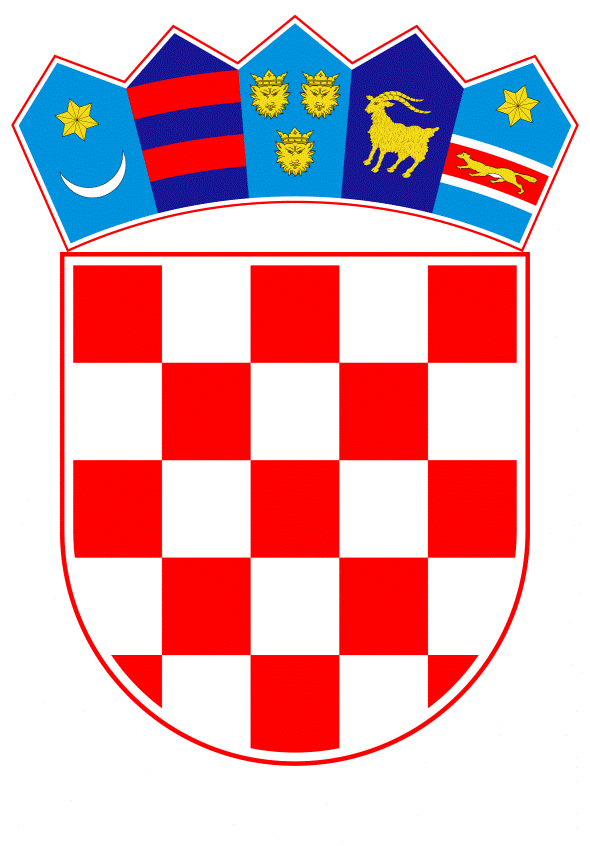 VLADA REPUBLIKE HRVATSKE	Zagreb, 1. srpnja 2021.PREDLAGATELJ:	Povjerenstvo za osiguranje izvozaPREDMET: 	Godišnje izvješće o radu Povjerenstva za osiguranje izvoza za 2020. godinuBanski dvori | Trg Sv. Marka 2  | 10000 Zagreb | tel. 01 4569 222 | vlada.gov.hr PRIJEDLOGNa temelju članka 31. Stavka 3. Zakona o vladi Republike Hrvatske („Narodne novine“, br. 150/2011), a u vezi s točkom VIII Odluke o osnivanju Povjerenstva za osiguranje izvoza („Narodne novine“, br. 139/08 i 127/13), Vlada Republike Hrvatske je na sjednici održanoj ___________ godine donijelaZAKLJUČAKPrihvaća se Godišnje izvješće o radu Povjerenstva za osiguranje izvoza za 2020. godinu u tekstu koje je Vladi Republike Hrvatske dostavilo Povjerenstvo za osiguranje izvoza dopisom Klasifikacijska oznaka: OSI-OP/15-02 i Urudžbeni broj: DO-21-66 od 31. svibnja 2021.Klasa:								PREDSJEDNIKUrbroj:								mr. sc. Andrej PlenkovićZagreb, ______ 2021.OBRAZLOŽENJEPoslove osiguranja i reosiguranja izvoza od netržišnih rizika u ime i za račun Republike Hrvatske provodi Hrvatska banka za obnovu i razvitak u  ulozi  izvozno-kreditne  institucije,  sukladno  Zakonu  o  Hrvatskoj banci za obnovu i razvitak (NN 138/06 i 25/13) i Uredbi o osiguranju izvoza (NN 53/2020).Povjerenstvo za osiguranje izvoza je tijelo osnovano  sukladno  Odluci  Vlade  Republike  Hrvatske  o osnivanju Povjerenstva za osiguranje izvoza (NN 139/08 i 127/13) s ciljem nadzora provedbe poslova osiguranja izvoza Hrvatske banke za obnovu i razvitak.Povjerenstvo za osiguranje izvoza zadužena je za:davanje mišljenja i prijedloga o općim uvjetima osiguranja izvoza, zaključenju ugovora o osiguranju, isplatama odšteta, premijskim sustavima, klasifikacijama zemalja po rizičnosti i drugim pitanjima iz područja osiguranja izvoza;praćenje propisa Europske unije o osiguranju izvoza;predlaganje Vladi Republike Hrvatske drugih mjera za poticanje izvoza.Hrvatska banka za obnovu i razvitak zadužena je za pružanje administrativne i tehničke pomoći za rad Povjerenstva za osiguranje izvoza.Uloga državne izvozno-kreditne institucije je stvaranje konkurentske osnove za izvoznike kroz poticajne mjere koje nisu dostupne na privatnom tržištu izvozno-kreditnog osiguranja, te se poticanje izvoza na ovaj način smatra dozvoljenom državnom potporom.U okviru poslova osiguranja izvoza, izvoznicima i bankama se nudi niz proizvoda putem kojih im se omogućava naknada štete koju mogu pretrpjeti uslijed nastupa komercijalnih i/ili političkih rizika kod:potraživanja nastalih prilikom izvoza roba i usluga;kredita odobrenih domaćim ili stranim bankama i  poduzećima,  a  koji  su  vezani  uz  financiranje pripreme izvoza i izvoza roba i usluga;proizvodnje robe za izvoz;naplate po izvoznim činidbenim bankarskim garancijama koje prate zaključenje ili izvršenje izvoznih ugovora.Povjerenstvo za osiguranje izvoza odgovorno je Vladi Republike Hrvatske i o svom radu podnosi godišnje izvješće. Sukladno navedenom predlažemo Vladi Republike Hrvatske usvajanje Zaključka kojim se prihvaća Godišnje izvješće o radu Povjerenstva za osiguranje izvoza za 2020. godinu